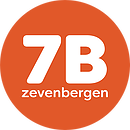 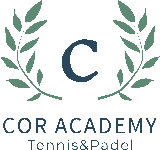 INSCHRIJVEN VIAsteve.cornelissen@hotmail.com GROEPSLESSEN PADEL JEUGD EN VOLWASSENENDe najaar Padel lessenreeks bestaat uit 10 lessen van 1u.Start van de lessenreeks : 26 September 2022 tot 11 December 2022(geen les in de week van de herfstvakantie)De lessen zijn voorzien voor spelers vanaf 7 jaarPrijs:Reeks van 10 weken van telkens 1u per weekprivé: prijs leraar + huur terreinvoor de volwassenen: 2 spelers per trainer : 290 euro pp3 spelers per trainer : 240 euro pp4 spelers per trainer : 190 euro ppvoor de kids:U12 (6 leerlingen per terrein) : 120 euro ppU12 (4 leerlingen per terrein) : 150 euro ppU18 (4 leerlingen per terrein) : 150 euro ppDagenAlle dagen van de week (overdag of avond)